Product Overview:PWM air cooling solution equipped with high efficiency fins and compact profile; works with most current Intel motherboard designs. Only for Intel chipset configurations.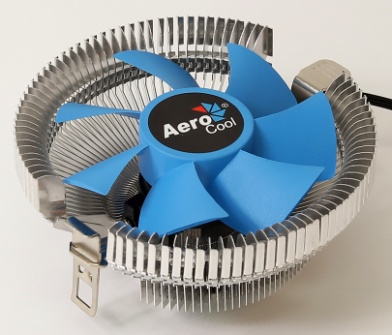 